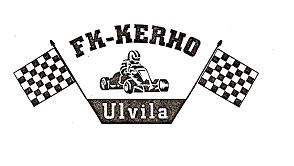 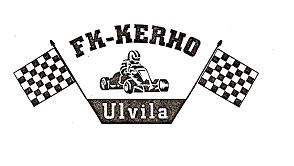 ALUEMESTAREIDEN KILPAILUUlvila 18.9.2022AKK:n lupa nro: 15492/FK/22Kilpailun säännöt / kutsu Ulvilan FK-Kerho kutsuu Karting-kilpailijoita osallistumaan kansalliseen aluemestareiden kilpailuun.Sunnuntaina 18.8.2022 ajetaan kansallinen Aluemestareiden kisa, jossa luokkina, CADET, MICRO, RAKET, MINI60, R120 ja TAGKilpailurata Ulvilan FK-rata, pituus 725m ja leveys 7m Osoite Moottoriratatie Haistila 28400 Ulvila Porista n.10 km Helsingin suuntaan. Opasteet VT2:lla 200-300m ennen rataa. Kilpailuluokat CADET, MICRO, RAKET, MINI60, R120 ja TAGJärjestäjällä oikeus yhdistää luokkia. Tuomaristo Tuomariston pj.             Maarit YlikiikkaTuomarit                        Juha-Matti Herranen, Paavo PernuPäätoimihenkilöt Kilpailunjohtaja            Toni HohkalaSihteeri                           Mikko KangassaloKatsastuspäällikkö         Merja Kortelainen Turvallisuuspäällikkö    Ari-Matti Salminen Ratatuom. päällikkö       Heikki PukkilaTuloslaskentapäällikkö  Eveliina Nurmi  Osanotto-oikeus Kilpailuun pääsee aluekilpailuissa seuraavasti sijoittuneet:  Cadetista 3 parasta / alue muihin luokkiin 4 parasta / AlueKilpailu on avoinna kaikille karting -kilpailijoille, joilla on AKK:n myöntämä lisenssi yleinen-, kv- tai junior-kilpailulisenssi.Kilpailutoimisto ja ilmoittautuminen Kilpailutoimisto kilpailupaikalla. Yhteyshenkilönä Mikko Kangassalo 045-690 5959 Ilmoittautuminen AKK-Motorsport ry:n KITI-järjestelmän kautta http://kiti.akk-motorsport.fi Ilmoittautumisaika päättyy 15.9.2022 klo 23.59. Peruutukset kirjallisena ulvilafk@gmail.com. Jälki-ilmoittautumiset kilpailunjohdon harkinnan mukaisesti, Lisämaksu 20€.  Osallistumismaksu Osallistumismaksu 80€ sisältää varikkopaikan, kilpailupalvelun ja varikkosähkön. Osallistumismaksu suoritetaan ilmoittautumisen yhteydessä tai ennakkoon FK-kerhon tilille. (Tulosta kuitti todisteeksi). Viestiksi kilpailijan nimi, luokka ja vuosinumero. HUOM! Maksuvälineenä käteinen ja pankki / luottokortit.Kilpailun suoritustapa Harjoitusajo 1 x  8 min 
Aika-ajo  1 x 8 min.  
Kilpailun suoritustapa, kaksi alkuerää ja finaali.  
Ajettavat kierrosmäärät ilmoitetaan ilmoitustaululla ja ohjaajakokouksessa.Kilpailun aikataulu (alustava) Lauantai 17.9.2022klo 12:00 -18:00	harjoituksetklo 17:00 -18:00	ilmoittautuminen radan kahviossa Sunnuntaina 18.9.2022 klo 9.00-9.30        ilmoittautuminen  klo 9.30                ohjaajakokous klo 9.40-11.20      katsastus luokittain klo 10.00              harjoitusajot, aika-ajot, alkuerät, finaalit                                         klo 17.00              palkintojenjako Alustava aikataulu, tarkempi ilmoitustaululla osallistujamäärän mukaan. Palkinnot Kilpailussa palkitaan kaikki Cadet luokan osallistujat ja muissa luokissa 1/3 osallistujista. Palkinnot jaetaan kilpailupaikalla tulosten tultua hyväksytyksi. Yleismääräykset Kilpailunjohdolla on oikeus, mikäli olosuhteet niin vaativat, tuomariston päätöksellä peruuttaa, siirtää tai keskeyttää kilpailu tai sen osa sekä antaa tarpeelliseksi katsomiaan lisämääräyksiä. Vastuut ja vakuutukset sääntöjen mukaan. Varikko Varikkopaikka on kooltaan 4x6metriä, paikkoja alueella n.150kpl, käytävät asfaltoituja. Varikkopaikalla täytyy olla poltto-ja voiteluaineita läpäisemätön suojamatto sekä imeytysmatto ja sammutin sääntökirjan mukaan. Rata-alueella noudatettava hiljaisuutta klo 23.00-7.00 Polkupyörillä, potku-ja rullalaudoilla ym. ajaminen ja liikkuminen varikolla turvallisuuden vuoksi kielletty. Harjoittelu ja majoittuminen Rata on avoinnama – pe klo  9.00 – 21.00                                                  la  -  su klo  12.00 – 18.00 Keskiviikkoisin rata varattuna kello 17-21.00Asuntoautoille ja -vaunuille runsaasti tilaa. Alueella yöpyville ympäristömaksu 15€/vrk sisältää sähkön, veden, jätehuollon, pe suihkun ja lauantaina saunan. Maksu käteisellä tai kortilla kahvioon. Sähköä järjestetään yöpyjille rajoitetusti, sähköä ei saa käyttää lämmittämiseen. Ruokailu Radan kahviosta voi ostaa kahvia, virvokkeita ja pikkupurtavaa. Sunnuntaina tarjolla lämmin ruoka TERVETULOA ULVILAAN Ulvilan FK-Kerho ry 